红小豆市场周度报告（2022.7.28-2022.8.4）研究方法及标准报告中的数据皆为本机构自有的调研数据，我们通过与市场业内人士的电话交流、在线交流、实地调研等方式对报告中数据进行验证和修正，以力求真实的反馈市场情况，并给出相应的结论，为客户的决策提供必要的帮助和参考。报告可信度及声明Mysteel农产品力求以最详实的信息为客户提供指导与帮助，但对于据此报告做出的任何商业决策可能产生的风险，本机构不承担任何法律责任。本周核心观点红小豆价格持续回落，市场需求难以好转，下游补货情绪低迷，产区粮商心态分化，多数开始低价清库处理，各商家报价不一，存在价差，若后期需求持续疲软，价格仍有回落空间。行情回顾表1 全国红小豆参考价格统计 单位：元/斤数据来源：钢联数据本周各品种红小豆价格均有回落，市场需求持续弱势，造成价格下跌的局面。珍珠红小豆主流出货参考价7.9元/斤，较上周回落0.2元/斤。本周国内行情无好转，粮商心态分化，部分商家开始让利走货，由于需求疲软，拉低产区报价。日本红小豆主流出货参考价7.8元/斤，较上周回落0.1元/斤。本周市场需求偏弱，下游备货情绪不高，产区粮商低价清库，导致商家出货价格再次下滑。农安红小豆主流出货参考价7.3元/斤，较上周回落0.4元/斤。本周市场存在低价货源，粮商之间差价较大，部分商家清库，导致价格回落明显。本周普通红小豆出货参考价7.8元/斤，较上周回落0.1元/斤。本周市场成交一般，基层余粮扫尾，由于近期走货持续低迷，后期价格存在下滑风险。第二章 红小豆供需分析2.1 供应方面表2 产区红小豆余粮情况统计数据来源：钢联数据产区余粮货源扫尾，大部分货源集中于贸易商环节，多数商家库存有限，低价清库意愿较浓。进口方面，朝鲜红小豆暂无通关消息，缅甸红小豆货源进口总量不多，品质一般，对于国内红小豆价格影响力度有限。2.2 需求方面国内批发市场消化前期库存，部分商家考虑后期需求提振有限，暂无补货需求，产区报价顺势回落。8月1日韩国方面再次发出招标公告，本次招标1500吨中粒红小豆，提交投标时间为8月9日，交货时间为11月25日之前。由于招标货源不多，对于国内行情支撑力度有限，预计后期价格将延续弱势运行。第三章 相关产品谷子：本周谷子价格局部稳中小涨。产区货源供应充足，市场供需矛盾持续存在。部分粮商库存千吨以上，个别上万吨的粮商挺价心态持续。夏季小米处于销售淡季，米厂开机率低位，补货意向不高。新谷种植进入抽穗灌浆期，距上市还有月余，下游贸易商存在观望心态，零星补货。新谷上市前基层出货心态成为主导价格波动的主要原因，短期内需持续关注持货粮商心态变化。高粱：本周高粱市场购销表现较为平淡，贸易商出货价格窄幅上涨，出货价格在1.78元/斤-1.83元/斤，涨幅0.56%-1.11%。酒厂大多处停工检修状态，但酒厂采购陆续开始签订合同。预计短期内高粱价格稳中偏强运行。本周玉米继续价格下行，进口高粱现货价格偏弱运行，贸易商利润较低，且下游酿造及饲用需求量持续疲软，贸易商出货缓慢。预计短期进口高粱价格平稳运行。第四章 后市心态解读数据来源：钢联数据图1 红小豆后市心态调研本周 Mysteel 农产品统计了 15个样本贸易企业对下周红小豆价格的看法，其中看跌企业占比70%，目前市场需求疲软，下游企业仍有抵触心态，补货意愿并不积极。震荡企业占30%，主要是前期库存消化完毕，部分商家考虑中秋节前依旧存在补货需求，预估后期价格震荡运行。第五章 红小豆后市影响因素分析第六章 后市预测红小豆价格持续回落，市场需求难以好转，下游补货情绪低迷，产区粮商心态分化，多数开始低价清库处理，各商家报价不一，存在价差，若后期需求持续疲软，价格仍有回落空间，预计后期红小豆价格延续弱势运行。数据来源：钢联数据图2 珍珠红小豆价格走势图资讯编辑：杨 凯    0533-7026635资讯监督：王 涛    0533-7026866资讯投诉：陈 杰    021-26093100品种规格地区本周上周涨跌珍珠红成品 大庆7.98.1-0.2日本红成品尚志7.87.9-0.1农安红成品绥化7.37.7-0.4普通红成品齐齐哈尔7.87.9-0.1日本红成品河南8.08.2-0.2珍珠红成品北京8.08.4-0.4                         产区                          产区                 产区余粮情况黑龙江黑龙江大庆林甸余粮扫尾余粮扫尾黑龙江黑龙江鸡西密山市无余粮无余粮黑龙江黑龙江哈尔滨尚志无余粮无余粮黑龙江黑龙江齐齐哈尔龙江无余粮无余粮黑龙江黑龙江齐齐哈尔讷河无余粮无余粮黑龙江黑龙江鹤岗萝北无余粮无余粮影响因素分析：政策：国内政策影响较小；   产量：产量货源不足，利好后市；库存：市场库存集中囤货商手中；需求：下游需求疲软，暂无补货需求；利润：收粮成本较高，农户低价惜售；出口：韩标高位利好价格；总结：红小豆市场疲软，价格回落，下游市场刚需补货。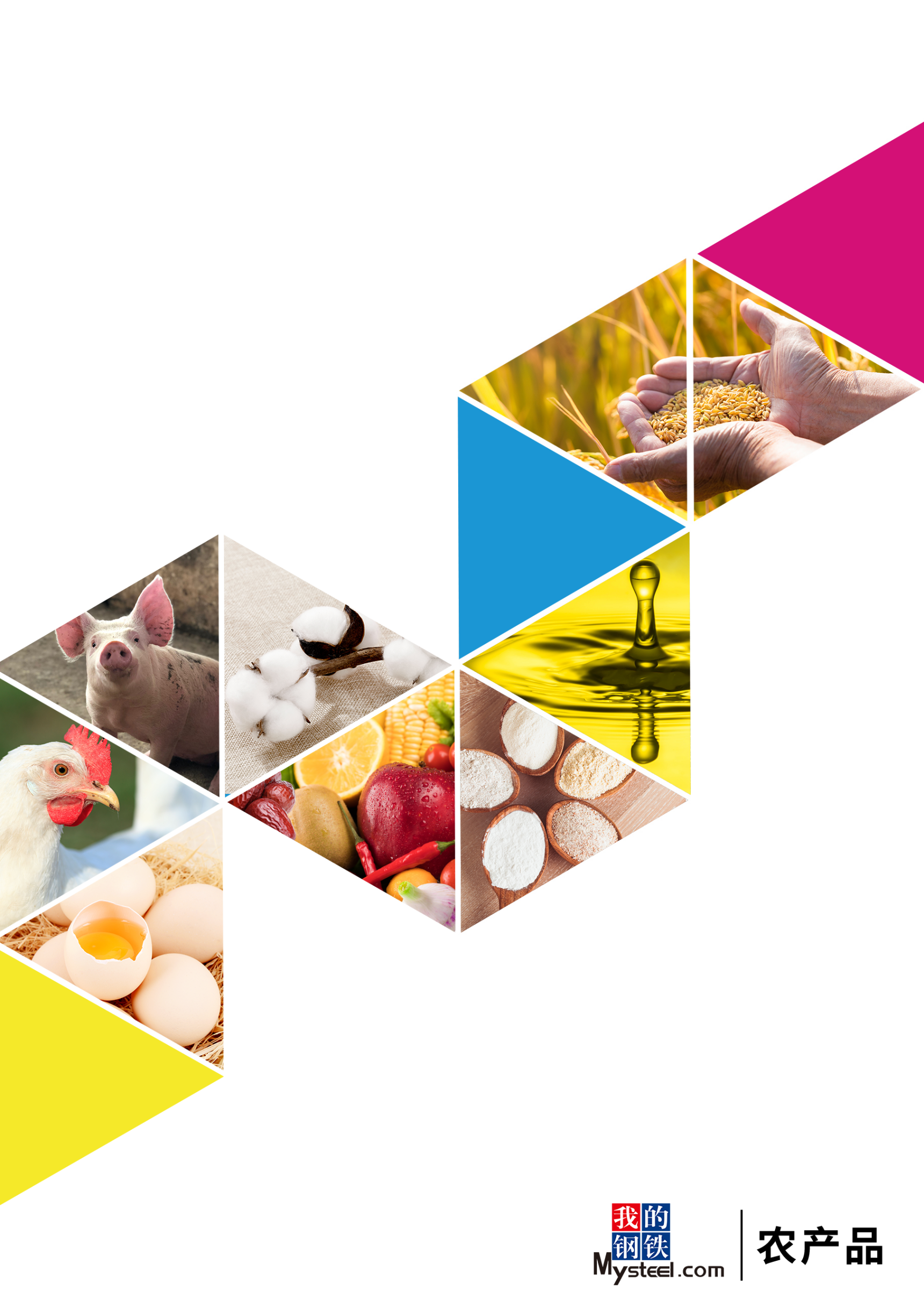 